ROMÂNIA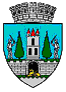 JUDEŢUL SATU MARECONSILIUL LOCAL AL MUNICIPIULUI SATU MAREHOTĂRÂREA NR. 259/31.08.2023pentru modificarea Anexei la HCL nr. 281/25.08.2022          Consiliul Local al Municipiului Satu Mare,          Analizând proiectul de hotărâre înregistrat sub nr. 49206/22.08.2023, referatul de aprobare al inițiatorului înregistrat sub nr. 49207/22.08.2023, raportul de specialitate al Serviciului Patrimoniu Concesionări Închirieri înregistrat sub                           nr. 49209/22.08.2023, raportul de specialitate  Serviciului Juridic înregistrat sub nr. 49978/25.08.2023 și avizele comisiilor de specialitate ale Consiliului Local                  Satu Mare,           Având în vedere Hotărârea Consiliului Local Satu Mare nr. 281/25.08.2022 pentru completarea Anexei la Hotărârea Consiliului Local Satu Mare                                      nr. 25/27.01.2022, Hotărârea Consiliului Local Satu Mare nr. 311/09.09.2022 privind transformarea Direcției Municipale Creșe Satu Mare în unitate de învățământ cu personalitate juridică ”Creșa Satu Mare”, Hotărârea Consiliului Local Satu Mare nr. 11 din 26.01.2023 privind aprobarea rețelei școlare a unităților de învățământ preuniversitar din Municipiul Satu Mare pentru anul școlar 2023 – 2024,            Luând în considerare prevederile art. 551 pct.7, art. 554, art. 858, art. 866 - art. 870 din Codul civil, art. 108 lit. a), art. 286, art. 297 alin. (1) lit. a) din Codul administrativ aprobat prin O.U.G. nr. 57/2019, cu modificările și completările ulterioare, art. 20 alin. (1) lit. e) din Legea nr. 273/2006 privind finanțele publice locale, cu modificările și completările ulterioare, art. 30 alin. (2) din Legea învățământului preuniversitar nr. 198/2023, cu modificările și completările ulterioare, În temeiul prevederilor art. 87 alin. (5), art. 108 lit. a), 129 alin. (2) lit. c) coroborat cu alin. (6) lit. a), art. 139 alin. (3) lit. g), art. 196 alin. (1) lit. a) din O.U.G. nr. 57/2019 privind Codul administrativ, cu modificările și completările ulterioare,Adoptă următoarea:                                     H O T Ă R Â R E:          Art. 1. Se aprobă retragerea dreptului de administrare instituit în favoarea    ,,Creșa Satu Mare“,  asupra  imobilului în care își desfășoară activitatea creșa Dumbrava minunată. Art. 2.  În Anexa la Hotărârea Consiliului Local Satu Mare                                                nr. 281/25.08.2022 pentru completarea Anexei la Hotărârea Consiliului Local                 Satu Mare nr. 25/27.01.2022, se integrează modificarea făcută la articolul precedent și va avea conținutul conform Anexei, parte integrantă din prezenta. Art. 3. Cu ducerea la îndeplinire a prezentei hotărâri se încredințează Primarul Municipiului Satu Mare prin Serviciului Patrimoniu, Concesionări, Închirieri.Art. 4. Prezenta hotărâre se comunică prin intermediul Secretarului General al Municipiului Satu Mare, în termenul prevăzut de lege, Primarului Municipiului Satu Mare, Instituției Prefectului județul Satu Mare, Serviciului Patrimoniu, Concesionări, Închirieri și  Creșei Satu Mare.Președinte de ședință,                                      Contrasemnează  Sinai Annamária                                            Secretar general,                                                                                 Mihaela Maria RacolțaPrezenta hotărâre a fost adoptată în ședința ordinară cu respectarea prevederilor art. 139 alin. (3) lit. g) din O.U.G. nr. 57/2019 privind Codul administrativ, cu modificările și completările ulterioare;Redactat în 3 exemplare originaleTotal consilieri în funcţie23Nr. total al consilierilor prezenţi17Nr. total al consilierilor absenţi6Voturi pentru17Voturi împotrivă0Abţineri0